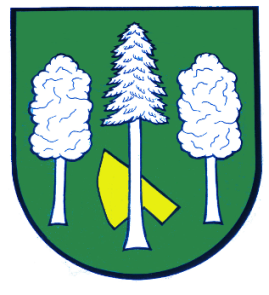 Hlášení ze dne 11. 05. 20221) Drůbežárna Prace bude ve čtvrtek 12. 05. 2022 ve 12:30 hodin u obecního úřadu prodávat roční slepice, mladé kuřice a chovné kohouty, krůty, brojlerová kuřata, káčata, housata, krmivo pro nosnice a králíky a vitamínové doplňky. Dále pak budou vykupovat králičí kožky - cena 15 Kč/ks.2) V pondělí 16. 05. 2022 se v 16:00 hodin v zasedací místnosti obecního úřadu koná Zastupitelstvo obce Daskabát.
